Писательский талант состоит в умении выбрать верное слово и поставить его на верное место.

Корней Чуковский

Корней Иванович Чуковский (1882-1969) - русский писатель, литературовед, переводчик, журналист, литературный критик.
     За время проекта "Читаем вместе" в ноябре месяце мы здорово погрузились в мир сказок К.И.Чуковского. Совместно с родителями нами прочитаны многие сказки:

БармалейДоктор Айболит

Краденое солнце

Крокодил

Мойдодыр

Муха-Цокотуха

Одолеем Бармалея

Перепутанная сказка

Приключения Бибигона

Путаница

Тараканище

Телефон

Федорино горе

Чудо-дерево

Совместно посетили Театр кукол спектакль "Айболит и Бармалей", 
смотрели мультфильмы, слушали аудиосказки, некоторые ребята наизусть читали отрывки из сказок Корнея Чуковского и рисовали иллюстрации и лепили героев сказки «Путаница». В конце месяца у нас прошла викторина по сказкам этого автора. 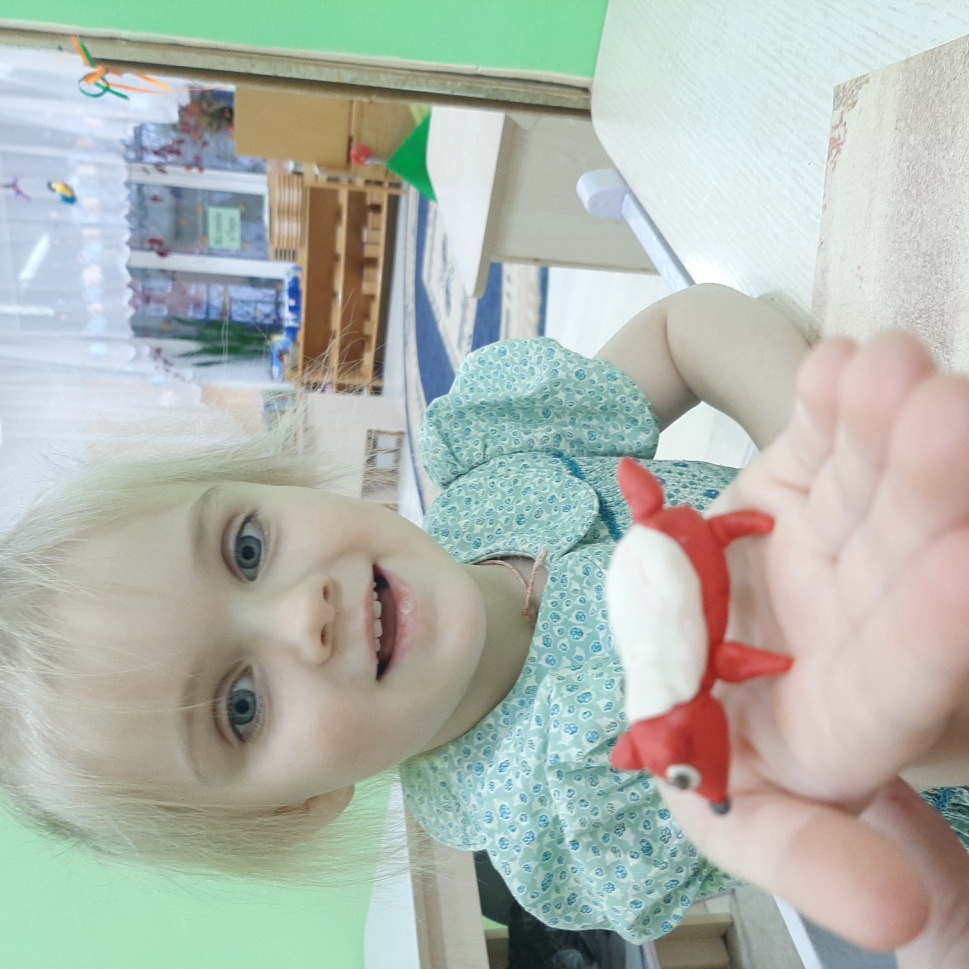 Лисичка из сказки К.Чуковского «Путаница»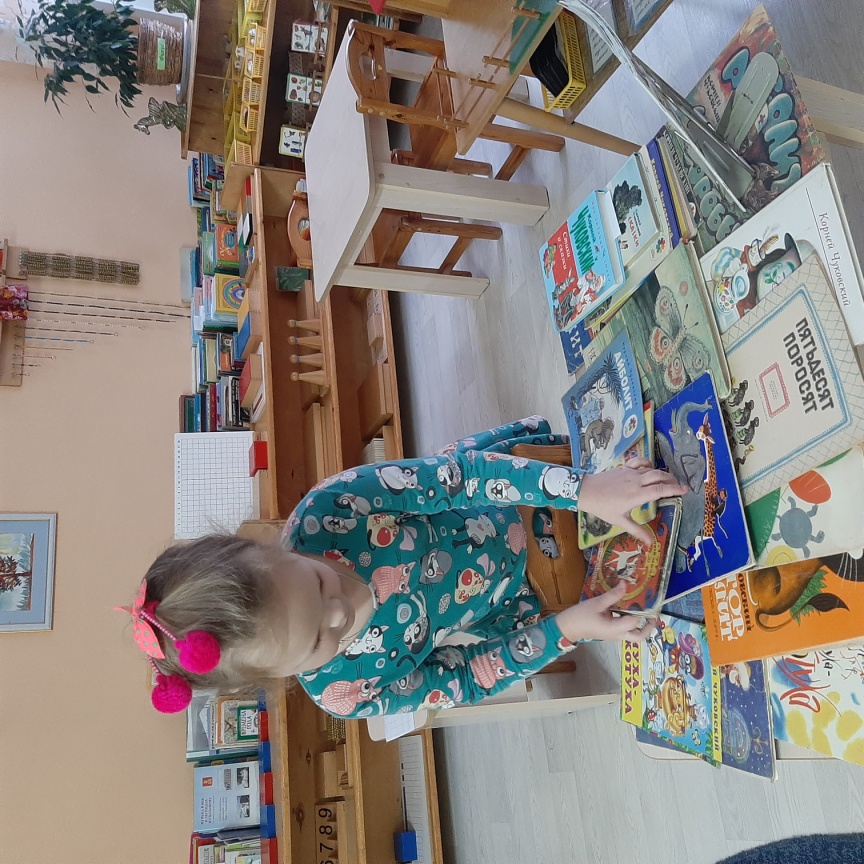 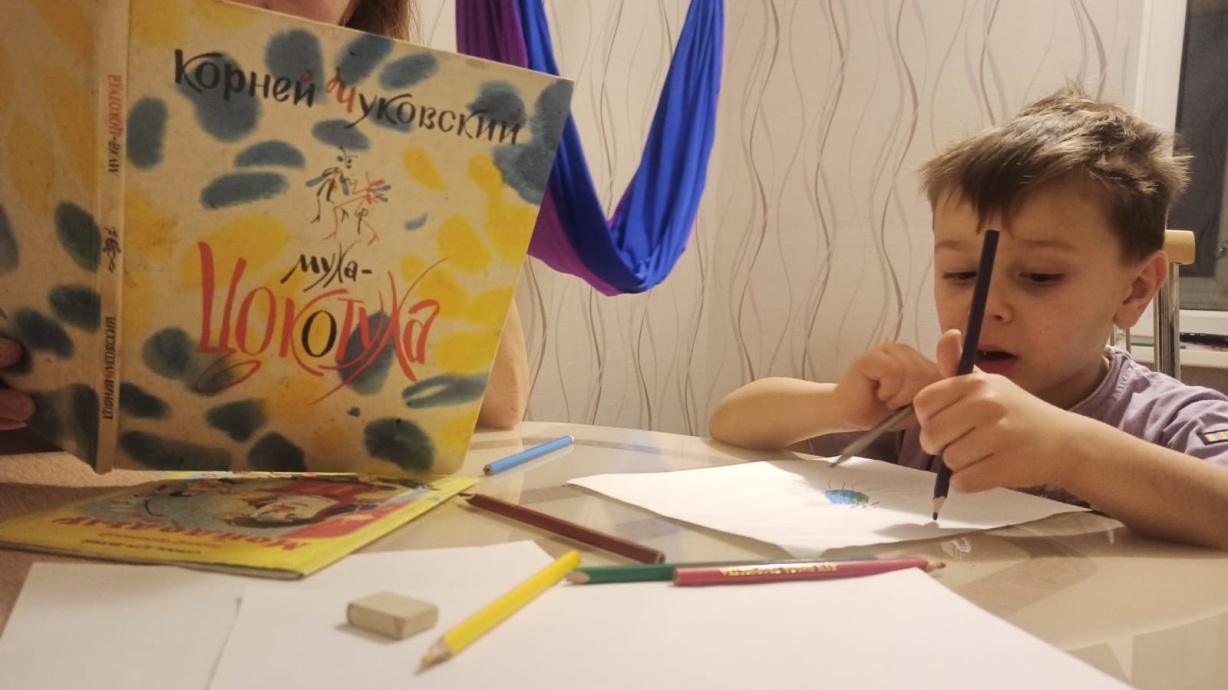 Миша рисует иллюстрацию к сказке «Муха – Цокотуха»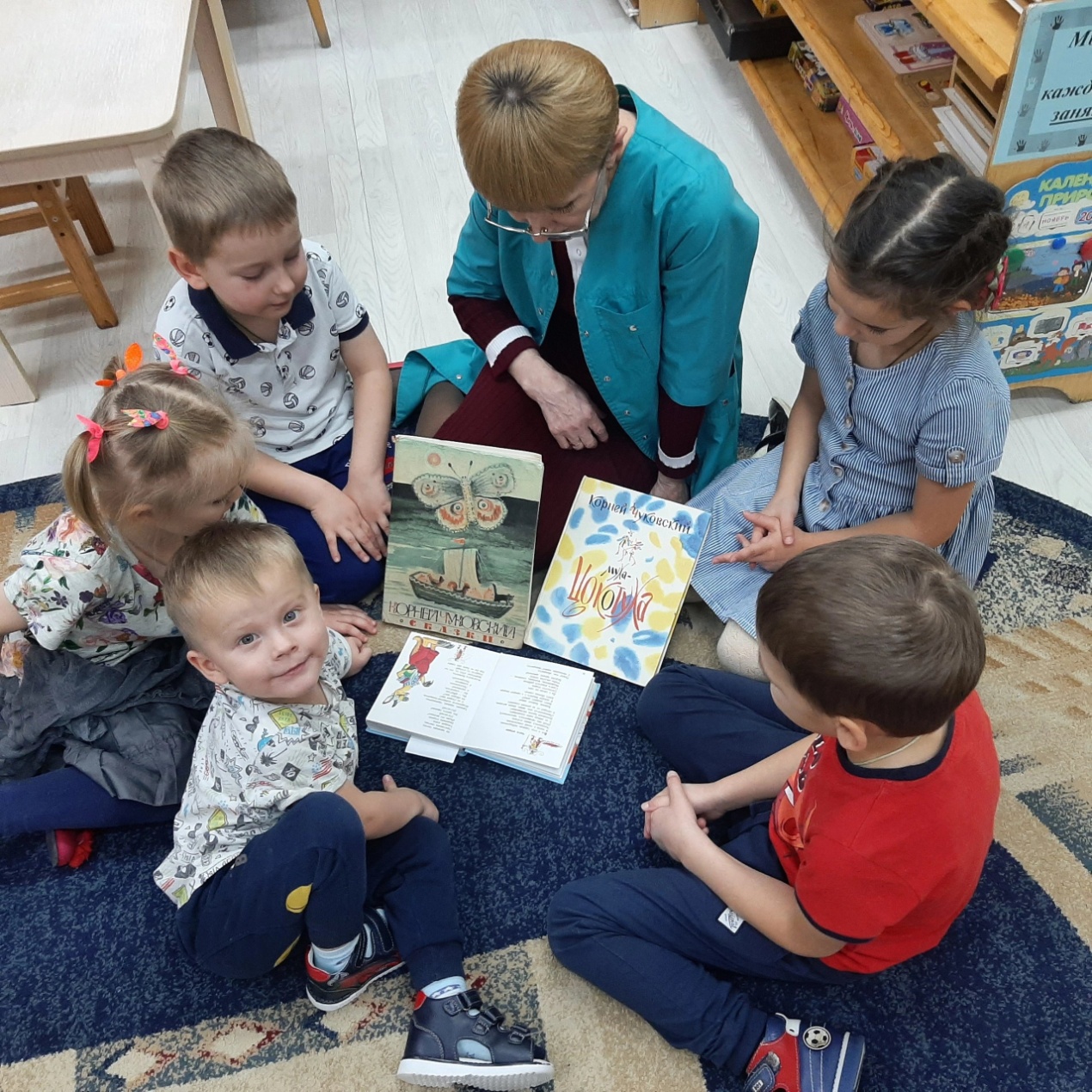 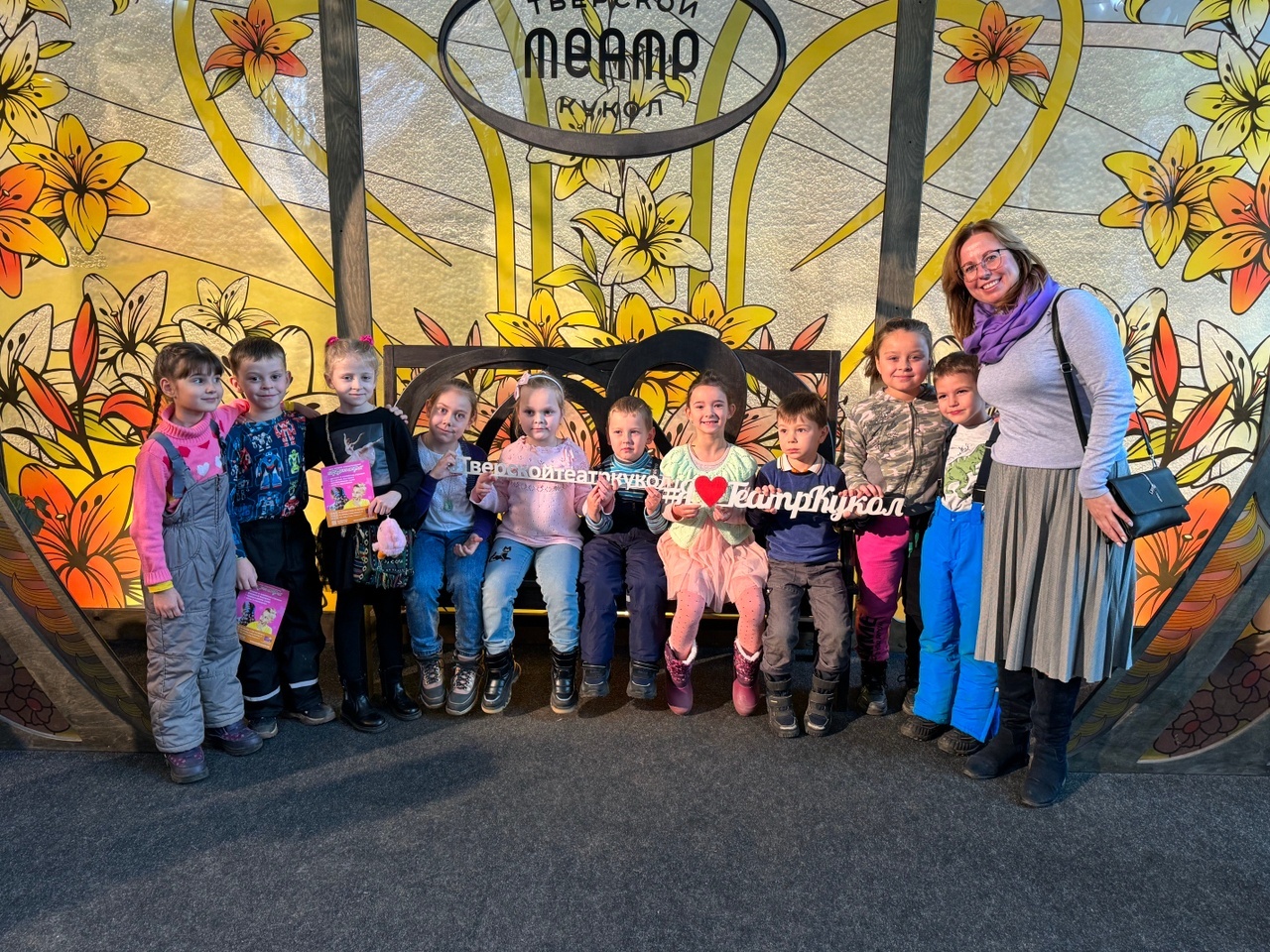 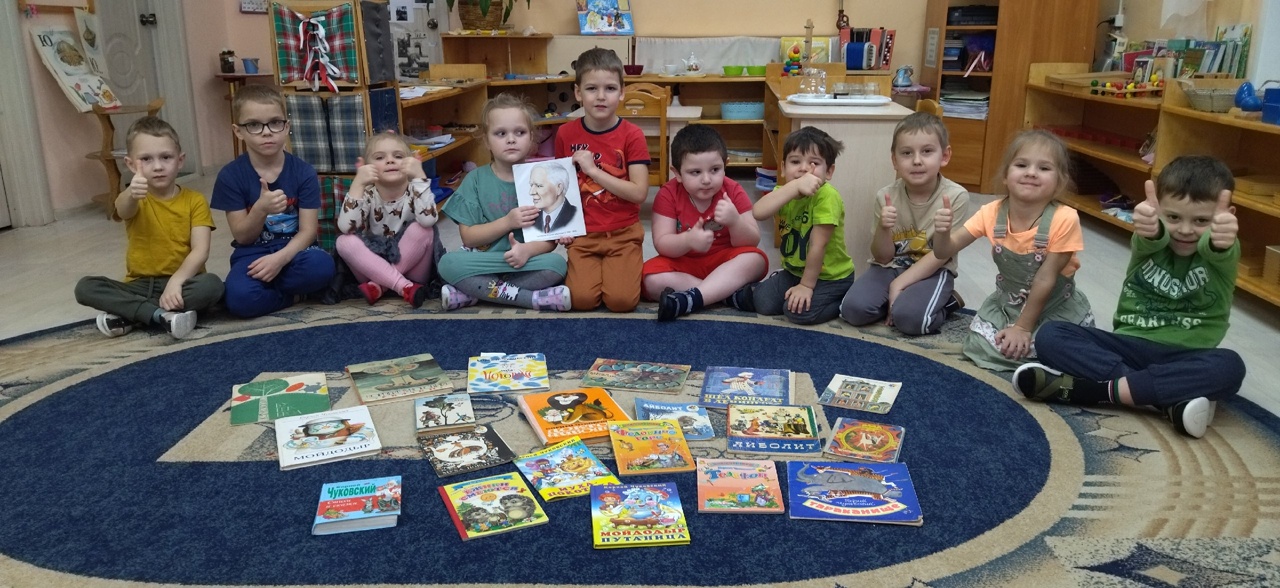 